Приложение № 3Запишите в виде дроби число:две пятых;три седьмых;одна двадцать пятаяКакая часть фигуры закрашена?Запишите координаты точек А;В;С.0                                                                                                                Начертите координатный луч ,с единичным отрезком, равным 5 клеток, и отметьте на нем точки А();В(); С();Запишите в виде дроби число:две седьмых;три сорок восьмых;одна девятая;Какая часть фигуры закрашена?Запишите координаты точек В;С;D0                                                                                                     Начертите координатный луч ,с единичным отрезком , равным 6 клеток, и отметьте на нем точки А();D(); С();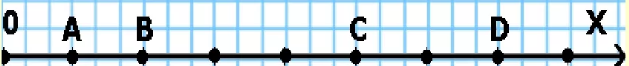 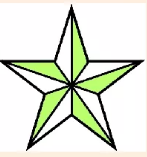 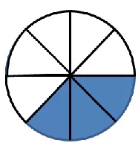 